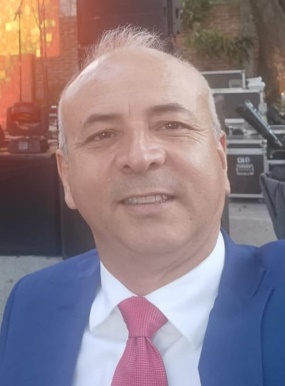 ExperienciaNombre de la empresa (2007-2009)Título del puestoRegidor Nombre de la empresa (2009-2012)Título del puestoDirector de CulturaNombre de la empresa (2012-2015)Título del puestoDirector de TurismoNombre de la empresa (2018-2021)Título del puestoDirector de Catastro e Impuesto PredialFormaciónFormación 1 (1974-1980)Escuela Primaria Manuel M. Dieguez.Formación 2 (1980-1983)Escuela Secundaria Cenobio SauzaFormación 3 (1983-1986)Preparatoria Regional de Tequila.Formación 4 (1986-1995)Universidad De Guadalajara, Facultad de Odontologia.Formación 5 (1995-2002)Posgrado Ortodoncia INOOM.EmpresaClínica Dental Raygoza